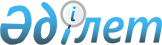 О присвоении наименования и переименовании некоторых коммунальных государственных учреждений образования Актюбинской областиПостановление Правительства Республики Казахстан от 24 августа 2022 года № 600.
      В соответствии с подпунктом 4-1) статьи 10 Закона Республики Казахстан "Об административно-территориальном устройстве Республики Казахстан", постановлением Правительства Республики Казахстан от 5 марта 1996 года № 281 "Об утверждении Правил присвоения наименования аэропортам, портам, железнодорожным вокзалам, железнодорожным станциям, станциям метрополитена, автовокзалам, автостанциям, физико-географическим и другим объектам государственной собственности на территории Республики Казахстан, а также переименования, уточнения и изменения транскрипции их наименований и присвоения собственных имен лиц государственным юридическим лицам, юридическим лицам с участием государства" Правительство Республики Казахстан ПОСТАНОВЛЯЕТ:
      1. Присвоить коммунальному государственному учреждению "Общеобразовательная средняя школа № 60" государственного учреждения "Отдел образования города Актобе" имя Динмухамеда Конаева.
      2. Переименовать следующие коммунальные государственные учреждения образования:
      1) коммунальное государственное учреждение "Карауылкелдинская средняя школа-гимназия № 4" государственного учреждения "Отдел образования Байганинского района управления образования Актюбинской области" в коммунальное государственное учреждение "Средняя школа-гимназия имени Қажығали Мұханбетқалиұлы" государственного учреждения "Отдел образования Байганинского района управления образования Актюбинской области";
      2) коммунальное государственное учреждение "Основная средняя школа имени 30-летия КазССР" государственного учреждения "Отдел образования Мугалжарского района управления образования Актюбинской области" в коммунальное государственное учреждение "Основная средняя школа Шеңгелши" государственного учреждения "Отдел образования Мугалжарского района управления образования Актюбинской области";
      3) коммунальное государственное учреждение "Основная средняя школа имени Н. Крупской" государственного учреждения "Отдел образования Мугалжарского района управления образования Актюбинской области" в коммунальное государственное учреждение "Основная средняя школа Ащысай" государственного учреждения "Отдел образования Мугалжарского района управления образования Актюбинской области".
      3. Настоящее постановление вводится в действие со дня его первого официального опубликования.
					© 2012. РГП на ПХВ «Институт законодательства и правовой информации Республики Казахстан» Министерства юстиции Республики Казахстан
				
      Премьер-МинистрРеспублики Казахстан 

А. Смаилов
